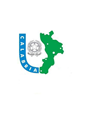 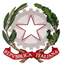 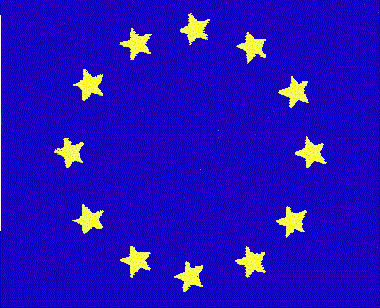 I.I.S. IPSIA “Marconi” Cosenza LS-ITC “Guarasci” RoglianoSEDE: Cosenza IPSIA Diurno e Corso SeraleSEDE: Montalto Uffugo  I.P.S.I.A – I.T.I. Chimica Ambientale                               SEDE: Rogliano  Liceo  Scientifico –  I.T. CommercialePresidenza e Amministrazione: Via degli Stadi, snc 87100 COSENZATel. 0984.481317  Fax 0984 38804Codice Fiscale98104070788                                                                                            Codice MeccanograficoCSIS73004e-mail csis073004@istruzione.it                                                      PEC csis073004@pec.istruzione.itProt. n° Ai Sigg. DocentiLoro SEDEOGGETTO: Convocazione collegio dei docenti.Si comunica che venerdì 14 Giugno 2019, alle ore 10.00, nell’aula Magna dell’istituto, è convocato il Collegio dei Docenti per discutere i seguenti punti all’ordine del giorno:Relazioni funzioni strumentali;Criteri corsi di recupero;Calendario recupero e scrutini sospensioni del giudizio;Proposte Calendario scolastico 2019-20;Criteri assegnazione docenti alle classi a.s. 2019-20;Varie ed eventuali.Cosenza, 03 giugno  2019                                                                                              Il Dirigente Scolastico								         Prof.ssa Mariarosa  De Rosa